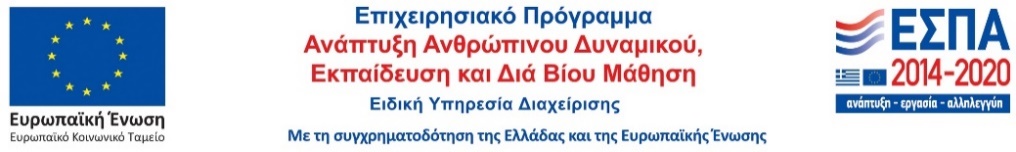  					ΑΙΤΗΣΗΠΡΟΣ: ΙΝΣΤΙΤΟΥΤΟ ΕΘΝΙΚΗΣ ΣΥΝΟΜΟΣΠΟΝΔΙΑΣ ΑΤΟΜΩΝ ΜΕ ΑΝΑΠΗΡΙΑ ΚΑΙ ΧΡΟΝΙΕΣ ΠΑΘΗΣΕΙΣ, ΙΝ-ΕΣΑμεΑ Σε απάντηση της υπ’ αρ.πρωτ.: 462/1.09.2022 Πρόσκλησης εκδήλωσης ενδιαφέροντος στο  πλαίσιο εφαρμογής του Π.Ε. 2 «Επιστημονική, Διοικητική, Οικονομική και Τεχνική Υποστήριξη της Πράξης, Εσωτερική Αξιολόγηση, Μητρώο Εκπαιδευτών» του Υποέργου 6 «Εκπαίδευση Εκπαιδευτών – Διαχείριση & Υποστηρικτικές Δράσεις – Σχεδιασμός και Εκπόνηση Εκπαιδευτικού Υλικού» (Αυτεπιστασία) της Πράξης «Προγράμματα Δια Βίου Εκπαίδευσης για την αναπηρία και υποστηρικτικές δράσεις» με ΚΩΔ. ΟΠΣ (MIS) 5133270, η οποία με την με αρ. πρωτ. 13964/9.02.2022 Απόφαση της Ειδικής Γραμματέας Διαχείρισης Προγραμμάτων Ευρωπαϊκού Κοινωνικού Ταμείου έχει ενταχθεί στο Επιχειρησιακό Πρόγραμμα «Ανάπτυξη Ανθρώπινου Δυναμικού, Εκπαίδευση & Δια Βίου Μάθηση»  σάς υποβάλλω αίτηση για τη θέση του Διοικητικού Στελέχους /Help Desk.Συνημμένα υποβάλλονται σε ψηφιακό φάκελο:Αναλυτικό Βιογραφικό Σημείωμα.Τα κάτωθι δικαιολογητικά (σε ψηφιακή μορφή)  που τεκμηριώνουν την ύπαρξη των απαιτούμενων ή/και επιθυμητών προσόντων (αριθμημένα και σε συμφωνία με τα δηλωθέντα στο αναλυτικό βιογραφικό σημείωμα):…….…….…….…….…….   Τόπος και Ημερομηνία:……………………….…………………………………………………….……………….    Ον/νυμο Υποψήφιου:      …………………………………………………………………………………………………………………………………………Υπογραφή:………………………………………………………………………………………………..…………………..ΟΝΟΜΑΤΕΠΩΝΥΜΟΠΑΤΡΩΝΥΜΟΗΜΕΡΟΜΗΝΙΑ ΓΕΝΝΗΣΗΣΤΑΧΥΔΡΟΜΙΚΗ ΔΙΕΥΘΥΝΣΗ/ΠΟΛΗΤΗΛΕΦΩΝΟ (ΣΤΑΘΕΡΟ)ΤΗΛΕΦΩΝΟ (ΚΙΝΗΤΟ)E-MAIL